Name: 　　　　　 Class: 　　 Number: 　　 Date: 　/　　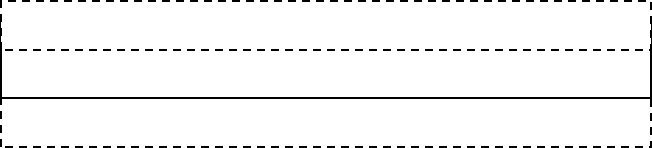 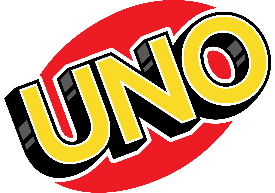 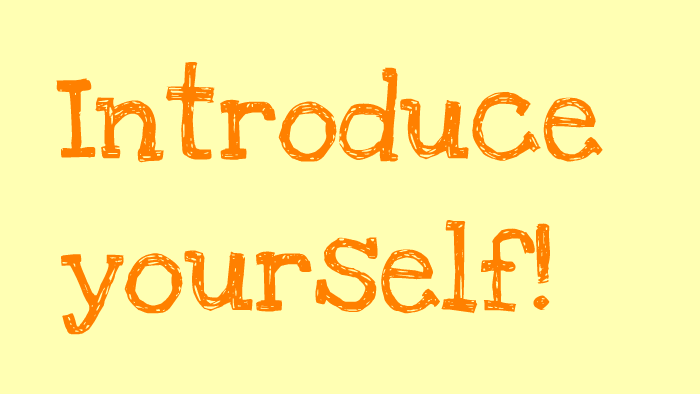 Hello, my name is Robert. I am a teacher.  I’m not a baseball fan.I like pizza. Nice to meet you. Hello, my name is                             .Nice to meet you.Hello, my name is                             .Nice to meet you.a tennis player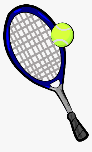 a Giants fan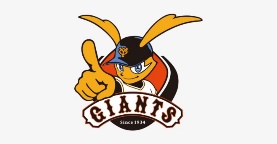 a teacher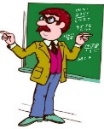 from Japan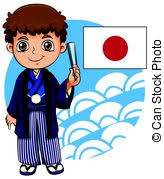 from Canada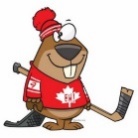 from America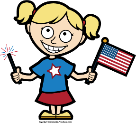 from China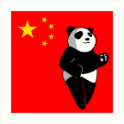 12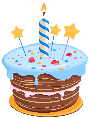 13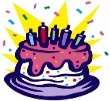 active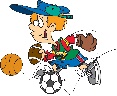 cheerful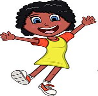 smart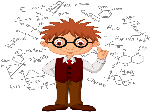 a music lover　　　　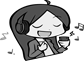 